After sign in, select “Continue My Path”Select the little blue arrow in the upper left hand corner. 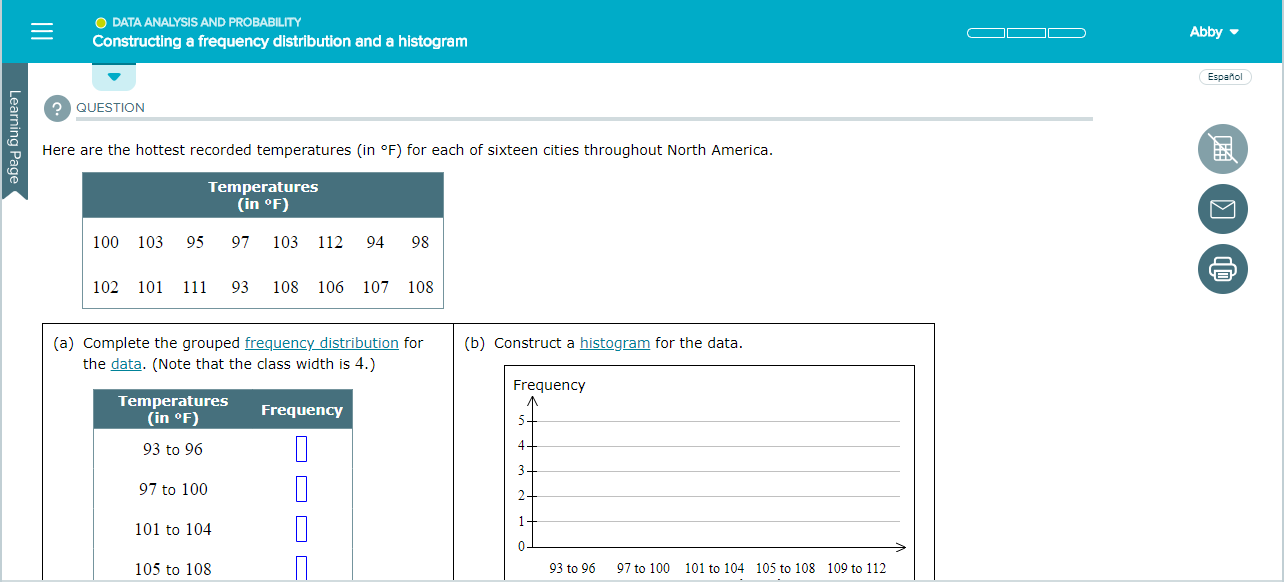 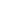  Students will see topics that they are “Ready to Learn”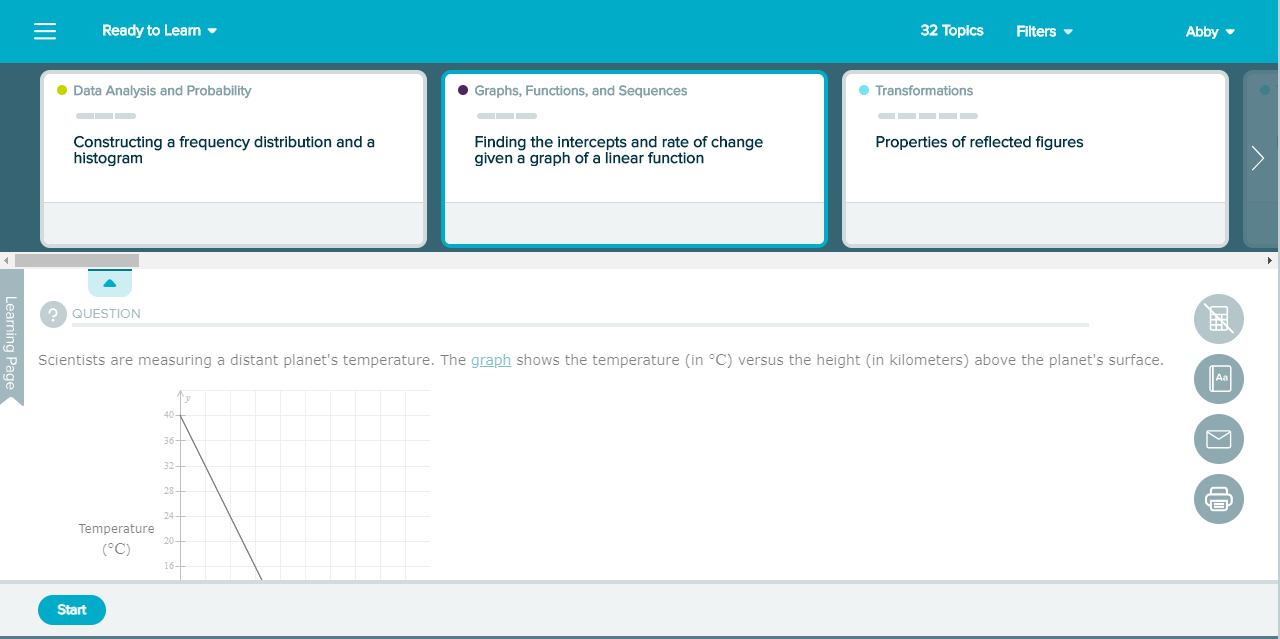 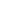 4. Students should select the topic based on their group:Number SystemWhole Numbers and IntegersNumber SystemFractionsNumber SystemDecimalsRatios and ProportionsRatios, and Proportions, and MeasurementRatios and ProportionsPercentsExpressions and EquationsEquations and InequalitiesStatistics and ProbabilityGraphs, Functions, and SequencesStatistics and ProbabilityData Analysis and ProbabilityGeometryLines, Angles, and PolygonsGeometryTransformationsGeometryPerimeter, Area, and Volume